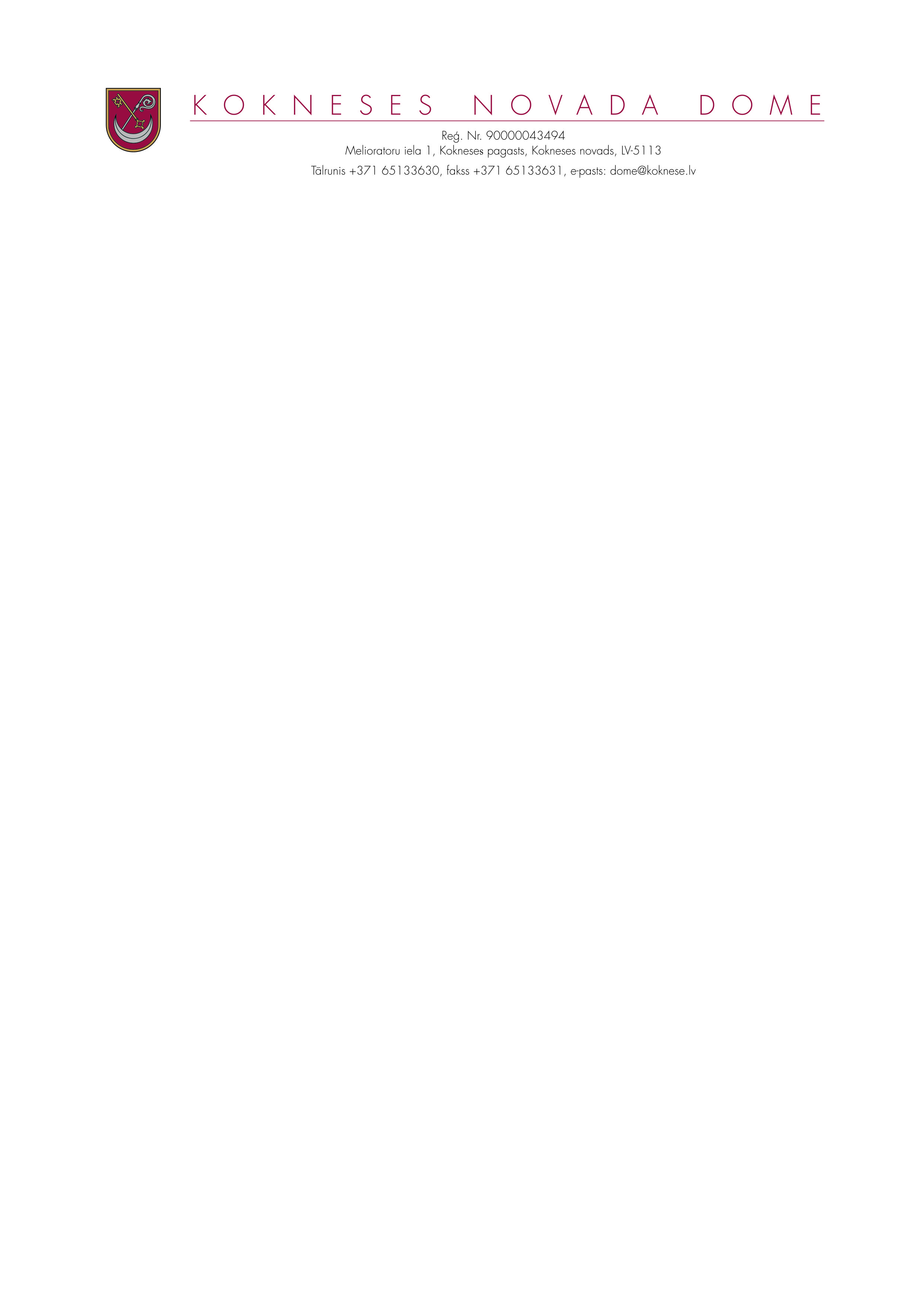 SĒDES PROTOKOLA IZRAKSTSKokneses novada Kokneses pagastā2018.gada 27.decembrī								Nr.14Nr.6.11.1Par “Lantupīte”  meža cirsmu izsoli ____________________________________________________________________________________________________Noklausoties  domes izpilddirektora Ilmāra Klauža informāciju par pašvaldībai piederošo meža īpašumu apsaimniekošanu un pamatojoties uz Publiskas personas mantas atsavināšanas likuma 3.panta otro daļu; 4.panta pirmo un otro daļu; 6.panta otro un trešo daļu; 8.panta  ceturto daļu; 9.panta trešo daļu; 10. panta  otro daļu; 13.pantu un 15.pantu,    ņemot vērā Finanšu un attīstības pastāvīgās komitejas 19.12.2018. ieteikumu, atklāti balsojot, PAR- 12 (Ilgonis Grunšteins, Aigars Kalniņš, Dāvis Kalniņš, Pēteris Keišs, Rihards Krauklis, Henriks Ločmelis, Jānis Miezītis, Edgars Mikāls, Māris Reinbergs, Valdis Silovs, Ziedonis Vilde, Dainis Vingris), PRET-nav, ATTURAS-nav, Kokneses novada dome NOLEMJ:1.Pārdot mutiskā izsolē ar augšupejošu soli Kokneses novada domei piederošā meža īpašuma ar nosaukumu „ Lantupīte ”Kokneses pagastā , Kokneses novadā, mežu cirsmas,  saskaņā ar sarakstu izsoles noteikumos 2.Noteikt cirsmu izsoles noteikto sākumcenu 197  000 euro ( viens simts deviņdesmit septiņi  tūkstoši euro).3.Apstiprināt Kokneses novada domes  meža “Lantupīte”cirsmu izsoles noteikumus (1. un 2. pielikums). 4.Noteikt, ka meža cirsmu izsoli rīko Kokneses novada domes  Izsoles komisija. Sēdes vadītājs,domes priekšsēdētājs   ( personiskais paraksts)					D.VingrisIZRAKSTS PAREIZSKokneses novada domes sekretāre							Dz.Krišāne28.12.2018.1.Pielikums APSTIPRINĀTIar Kokneses  novada domes 27.12.2018. sēdes lēmumu Nr.6.11.1(protokols Nr14)                 KOKNESES  NOVADA  DOMESMEŽA CIRSMU IZSOLES NOTEIKUMI1. Šie izsoles noteikumi nosaka kārtību, kādā tiks rīkota Kokneses novada domei piederošā “Lantupīte” meža cirsmu pircēja noteikšanai saskaņā ar Latvijas Republikas  Publiskas personas mantas atsavināšanas likumu.2. Ziņas par izsolē pārdodamo objektu:2.1.  Nosaukums: Kokneses novada, Kokneses  pagasta, meža īpašuma “Lantupīte” 11(vienpadsmit) cirsmu izstrādi  - zemes vienībās ar kadastra apzīmējumiem 3260 001 0102; 3260 001 0100; 3260 001 0065; 3260 001 0027;  3260 001 0055; 3260 001 0069.2.2. objekts  kopā sastāv no – Kokneses novada, Kokneses  pagasta, meža īpašuma “Lantupīte” - zemes vienībās ar kadastra apzīmējumiem 3260 001 0102; 3260 001 0100; 3260 001 0065; 3260 001 0027;  3260 001 0055; 3260 001 0069, (kustamās mantas) koku izstrādes 11(vienpadsmit) sekojošās cirsmās: 2.2.1. “Lantupīte” zemes vienībā ar kadastra apzīmējumu 3260 001 0102 , 1. kvartālā 1. nogabalā, izcērtamā platība 0,47 ha , valdošā koku suga – baltalksnis, cirtes veids  - galvenā cirte, cirtes izpildes veids – kailcirte, stumbra krāja  114,87 m3, pārdošanas krāja 101,21 m3;2.2.2. “Lantupīte” zemes vienībā ar kadastra apzīmējumu 3260 001 0100, 1. kvartālā 2. nogabalā, izcērtamā platība 0,8 ha; valdošā koku suga – baltalksnis, cirtes veids  - galvenā cirte, cirtes izpildes veids – kailcirte, stumbra krāja 177,28 m3 , pārdošanas krāja 152,70 m3;2.2.3. “Lantupīte”” zemes vienībā ar kadastra apzīmējumu 3260 001 0065, 1. kvartālā 1. un 2. nogabalos, izcērtamā platība 2,4 ha , valdošā koku suga – baltalksnis, cirtes veids  - galvenā cirte, cirtes izpildes veids – kailcirte, stumbra krāja 734,54 m3, pārdošanas krāja 673,93 m3;2.2.4. “Lantupīte” zemes vienībā ar kadastra apzīmējumu 3260 001 0027, 1. kvartālā 7. nogabalā, izcērtamā platība 0,1 ha , valdošā koku suga – egle, cirtes veids  - galvenā cirte, cirtes izpildes veids – kailcirte, stumbra krāja 72,11 m3, pārdošanas krāja 66,90 m3;2.2.5. “Lantupīte” zemes vienībā ar kadastra apzīmējumu 3260 001 0027, 1. kvartālā 12. nogabalā, izcērtamā platība 0,9 ha , valdošā koku suga – egle, cirtes veids  - galvenā cirte, cirtes izpildes veids – kailcirte, stumbra krāja 470,44 m3, pārdošanas krāja 431,65 m3;2.2.6. “Lantupīte” zemes vienībā ar kadastra apzīmējumu 3260 001 0055, 5. kvartālā 2. un 3. nogabalos, izcērtamā platība 5,0 ha , valdošā koku suga – baltalksnis, egle, cirtes veids  - galvenā cirte, cirtes izpildes veids – kailcirte, stumbra krāja  1493,74 m3, pārdošanas krāja 1367,41 m3;2.2.7. “Lantupīte” zemes vienībā ar kadastra apzīmējumu 3260 001 0055, 5. kvartālā 20. un 21. nogabalos, izcērtamā platība 4,0 ha , valdošā koku suga – egle, cirtes veids  - galvenā cirte, cirtes izpildes veids – kailcirte, stumbra krāja  1440,85 m3, pārdošanas krāja 1347,50 m3;2.2.8. “Lantupīte” zemes vienībā ar kadastra apzīmējumu 3260 001 0055, 5. kvartālā 27., 28. un 29. nogabalos, izcērtamā platība 2,3 ha , valdošā koku suga – baltalksnis, cirtes veids  - galvenā cirte, cirtes izpildes veids – kailcirte, stumbra krāja  728,85 m3, pārdošanas krāja 663,00m3;2.2.9. “Lantupīte” zemes vienībā ar kadastra apzīmējumu 3260 001 0069, 2. kvartālā 3. nogabalā, izcērtamā platība 0,62 ha , valdošā koku suga – egle, cirtes veids  - galvenā cirte, cirtes izpildes veids – kailcirte, stumbra krāja  252,79 m3, pārdošanas krāja 233,70 m3;2.2.10. “Lantupīte” zemes vienībā ar kadastra apzīmējumu 3260 001 0069, 2. kvartālā 9. nogabalā, izcērtamā platība 2,4 ha , valdošā koku suga – baltalksnis, cirtes veids  - galvenā cirte, cirtes izpildes veids – kailcirte, stumbra krāja  629,71 m3, pārdošanas krāja 574,86 m3;2.2.11. “Lantupīte” zemes vienībā ar kadastra apzīmējumu 3260 001 0069, 2. kvartālā 12. nogabalā, izcērtamā platība 2,7 ha , valdošā koku suga – baltalksnis, cirtes veids  - galvenā cirte, cirtes izpildes veids – kailcirte, stumbra krāja  879,80 m3, pārdošanas krāja 809,13 m3;2.3. Īpašnieks: Kokneses novada dome.3. Pārdošanas metode: Pārdošana atklātā mutiskā izsolē ar augšupejošu soli.4. Cirsmu izsoles sākumcena  197  000 euro ( viens simts deviņdesmit septiņi  tūkstoši euro).4.1.  Maksāšanas līdzeklis:  euro  100% apmērā.4.2. Izsoles solis 10 000,00 euro -(desmit tūkstoši euro) 5. Izsolē var piedalīties fiziska vai juridiska persona, kas reģistrējies izsoles reģistrā līdz 2019.gada 17.janvāra plkst.13.00 un iemaksājis reģistrācijas maksu 50,00(piecdesmit euro) un drošības naudu 10% no objekta sākumcenas, t. i., 19700 euro (deviņpadsmit tūkstoši septiņi simti euro). 5.1. Izsoles drošības nauda  tiek atmaksāta šādos gadījumos:-ja izsole atzīta par nenotikušu izsoles rīkotāja vainas dēļ;-ja izsoles objektu pārsolījis cits izsoles dalībnieks.5.2. Izsoles dalībnieki reģistrācijas maksu un drošības naudu iemaksā ar  atsevišķiem maksājuma dokumentiem norādot tā iemaksas mērķi, Kokneses novada domes reģistrācijas Nr. LV 90000043494  - A/S SEB bankas UNLALV2X kontā LV 22UNLA0035900130701 vai-AS "Swedbank" HABALV22 kontā LV94HABA0551003424462norādot mērķi “ Kokneses novada meža” Lantupīte” cirsmu izsolei”6. Izsoles process notiek saskaņā ar Latvijas Republikas  Publiskas personas mantas atsavināšanas likuma nosacījumiem.7.  Izsoles dalībnieku reģistrācija:7.1. Izsolei var reģistrēties no izsoles izsludināšanas dienas laikrakstā „Latvijas vēstnesis” līdz 2019. gada  17.janvāra plkst.13.00 Kokneses novada domes 13.kabinetā vai kancelejā 2.stāvā  vai nosūtot dokumentus pa pastu adresējot Kokneses novada domes izsoles komisijai  Melioratoru iela 1,Koknese,  Kokneses pag., Kokneses nov. LV- 5113,( Kokneses pasta zīmoga saņemšanas dienas pēdējais datums 17.01.2019.).8. Izsole notiks 2019. gada  21.janvārī plkst. 10.00, Kokneses novada domes telpās pēc adreses Melioratoru ielā 1, Koknesē, Kokneses pagastā, Kokneses novadā.8.1. Ar  izsoles objektu var iepazīties, 2019.gada 9.janvārī plkst.11.00. Vēlams iepriekš pieteikties pa mob. tālruni 28318145.9.  Lai piedalītos Objekta izsolē ir jāiesniedz pieteikums, kurā  jānorāda iesniedzēja vārds, uzvārds vai nosaukums, adrese, norēķinu konta numuru kredītiestādē, tālrunis, e pasts,  kā arī apliecinājumu par piekrišanu izsoles noteikumiem. Pieteikuma pielikumam pievieno sekojošus dokumentus:9.1. Fiziskām personām - jāuzrāda pase vai identifikācijas karte, jāiesniedz pieteikums ar pielikumā maksājuma dokumenti  par izsoles drošības un  reģistrācijas maksas samaksu, izziņa no Kokneses novada nodokļu inspektores, ka nav nodokļu parādu Kokneses novadā( ja dokumentus sūta pa pastu tad šo izziņu komisija izprasīs pati) .9.2. Juridiskām personām pie iesnieguma jāpievieno šādi dokumenti- Uzņēmuma lēmums vai rīkojums par meža cirsmu pirkšanu un piedalīšanos izsolē, maksājuma dokumenti  par izsoles drošības un reģistrācijas maksas samaksu, izziņa no Kokneses nodokļu inspektores ka nav nodokļu parādu Kokneses novadā( ja dokumentus sūta pa pastu tad šo izziņu komisija izprasīs pati) . 9.3. Piedāvājumi, kas neatbilst šīm prasībām, uzskatāmi par nederīgiem.10. Izsole notiek tikai tad, ja izsolei tiks reģistrēts vismaz viens izsoles dalībnieks. Izsoles dalībniekiem, kuri nav nosolījuši visaugstāko cenu, 10 (desmit) darba dienu laikā pēc izsoles protokola parakstīšanas dienas, tiek atmaksāta drošības nauda. Izsoles dalībniekam, kas ir nosolījis visaugstāko cenu, drošības nauda tiek ieskaitīta nosolītā Objekta apmaksā. Reģistrācijas nauda netiek atmaksāta.Reģistrācijas nauda netiek atmaksāta.11. Izsoles vadītājs atklāj izsoli, un īsi raksturo izsolāmo Objektu. Izsoles vadītājs paziņo, ka Objekts nevar tikt pārdota par cenu, kas zemāka, kā Objekta izsoles sākumcena, izsolāmā Objekta izsoles sākumcenu un izsoles soļa apmēru..12. Solīšana sākās no  noteiktās Objektas izsoles sākumcenas.  Solīšana notiek pa vienam solim, kas ir 10 000 euro liels.13. Visi izsoles dalībnieki paceļ savas dalībnieku kartītes ar to apstiprinot dalību izsolē. Solīšanas procesā  izsoles dalībnieki paceļ savas solītāja kartītes numuru pēc tam, kad izsoles vadītājs ir nosaucis nākamā soļa summu. Izsoles vadītājs atkārto pirmā solītāja reģistrācijas numuru un nosauc piedāvāto cenu. Ja vairāki solītāji reizē sola vienādu cenu un neviens to nepārsola, tad priekšroka dodama solītājam, kas izsoles dalībnieku sarakstā reģistrēts ar mazāku kārtas numuru. 14. Ja noteiktā termiņā uz izsoli ir reģistrējies tikai viens izsoles dalībnieks, izsoles komisija piedāvā viņam pirkt objektu nosolot vienu soli. Vienīgais izsoles dalībnieks, kurš vēlas iegādāties objektu, nosolot vienu soli, uzskatāms par Objekta nosolītāju. 15. Objekta nosolītājs saņem izziņu norēķinam par izsolē iegūto Objektu.16. Objekta nosolītājam nosolītā cena,  jāsamaksā divu nedēļu laikā pēc izsoles protokola parakstīšanas dienas. Nosolītā cena, jāpārskaita: A/S SEB bankas UNLALV2X kontā LV 22UNLA0035900130701 vai A/S Swedbanka HABALV22 kontā LV94HABA0551003424462. 	Ja Objekta nosolītājs noteiktajā termiņā nesamaksā nosolīto cenu, tad viņš zaudē tiesības uz nosolīto, kā arī viņam netiek atmaksāta drošības nauda un reģistrācijas maksa .17. Izsoli rīko un izsoles protokolu paraksta Kokneses  novada domes izsoles komisija. Pēc notikušās izsoles Kokneses novada domes vārdā izsoles rezultātus apstiprina ar Kokneses novada domes lēmumu. 18. Pēc izsoles rezultātu apstiprināšanas un  nosolītās cenas pilnīgas samaksas, Kokneses novada domes priekšsēdētājs Kokneses novada domes vārdā slēdz pirkuma līgumu ar nosolītāju.19. Ja Objekta nosolītājs nav veicis noteiktā termiņā nosolītās cenas samaksu, tad atkārtotu izsoli var nerīkot, ja savu piekrišanu Objekta pirkšanai par savu nosolīto cenu dod izsoles dalībnieks, kurš solījis augstāko cenu pirms Objekta nosolītāja nosolītās cenas.20. Izsole uzskatāma par nenotikušu, ja neviens nav reģistrējies par izsoles dalībnieku.21. Sūdzību ar likumisku pamatojumu  par izsoli var iesniegt Kokneses novada domei 1 (vienas ) darba dienas laikā no izsoles dienas.Sēdes vadītājs,domes priekšsēdētājs   ( personiskais paraksts)					D.VingrisIZRAKSTS PAREIZSKokneses novada domes sekretāre							Dz.Krišāne28.12.2018.2.pielikums CIRSMU PIRKUMA LĪGUMS Nr. 1.-6./Kokneses novada, Kokneses pagastā                                      2019.gada _______________	Kokneses novada dome, nodokļu maksātāja reģistrācijas Nr. LV90000043494 juridiskā adrese: Melioratoru iela 1,Koknese,  Kokneses pagasts, Kokneses  novads, LV- 5113,  kuras vārdā saskaņā ar likumu „ Par pašvaldībām” un Kokneses novada pašvaldības Nolikumu rīkojas domes priekšsēdētājs DAINIS  VINGRIS no vienas puses, turpmāk tekstā saukts – “PĀRDEVĒJS” un__________________________________reģistrācijas Nr. _______________  juridiskā adrese: __________________________________, kuras vārdā, pamatojoties uz_______________,rīkojas_____________________,   turpmāk tekstā saukts – “PIRCĒJS”, no otras puses, abi kopā turpmāk tekstā kopā saukti – “PUSES”, pamatojoties uz ar Kokneses novada domes 2018.gada 27.decembra sēdes lēmumu Nr.6.11.1. apstiprinātajiem izsoles noteikumiem bez maldības, viltus vai spaidiem, ievērojot savstarpējos solījumus un saistības, apzinoties izsolītā pērkamā  objekta vērtību, noslēdz šo cirsmu pirkuma līgumu (turpmāk tekstā – LĪGUMS), kurš saistošs tiesību un saistību pārņēmējiem un mantiniekiem,  par zemāk minēto:1.	Līguma priekšmets1.1.	PĀRDEVĒJS pārdod un nodod PIRCĒJAM izstrādei, bet PIRCĒJS pērk un pieņem izstrādei ar visām tiesībām un pienākumiem, kas tiek uzlikti meža izstrādātājam  2019. gada  ______izsolē nosolītās augošu koku ciršanas tiesības uz konkrēto meža īpašumu cirsmām, kas atrodas Kokneses novada, Kokneses  pagasta, meža īpašuma “Lantupīte” - zemes vienībās ar kadastra apzīmējumiem 3260 001 0102; 3260 001 0100; 3260 001 0065; 3260 001 0027;  3260 001 0055; 3260 001 0069, (kustamās mantas) koku izstrādes 11(vienpadsmit) cirsmās,  saskaņā ar 2018.gada 3.decembrī izsniegtajiem apliecinājumiem Nr. ____________un Nr.______________koku ciršanai sekojošos nogabalos un platībās   (turpmāk tekstā – CIRSMAS): 1.1.1. “Lantupīte” zemes vienībā ar kadastra apzīmējumu 3260 001 0102 , 1. kvartālā 1. nogabalā, izcērtamā platība 0,47 ha , valdošā koku suga – baltalksnis, cirtes veids  - galvenā cirte, cirtes izpildes veids – kailcirte, stumbra krāja  114,87 m3, pārdošanas krāja 101,21 m3;1.1.2. “Lantupīte” zemes vienībā ar kadastra apzīmējumu 3260 001 0100, 1. kvartālā 2. nogabalā, izcērtamā platība 0,8 ha; valdošā koku suga – baltalksnis, cirtes veids  - galvenā cirte, cirtes izpildes veids – kailcirte, stumbra krāja 177,28 m3 , pārdošanas krāja 152,70 m3;1.1.3. “Lantupīte”” zemes vienībā ar kadastra apzīmējumu 3260 001 0065, 1. kvartālā 1. un 2. nogabalos, izcērtamā platība 2,4 ha , valdošā koku suga – baltalksnis, cirtes veids  - galvenā cirte, cirtes izpildes veids – kailcirte, stumbra krāja 734,54 m3, pārdošanas krāja 673,93 m3;1.1.4. “Lantupīte” zemes vienībā ar kadastra apzīmējumu 3260 001 0027, 1. kvartālā 7. nogabalā, izcērtamā platība 0,1 ha , valdošā koku suga – egle, cirtes veids  - galvenā cirte, cirtes izpildes veids – kailcirte, stumbra krāja 72,11 m3, pārdošanas krāja 66,90 m3;1.1.5. “Lantupīte” zemes vienībā ar kadastra apzīmējumu 3260 001 0027, 1. kvartālā 12. nogabalā, izcērtamā platība 0,9 ha , valdošā koku suga – egle, cirtes veids  - galvenā cirte, cirtes izpildes veids – kailcirte, stumbra krāja 470,44 m3, pārdošanas krāja 431,65 m3;1.1.6. “Lantupīte” zemes vienībā ar kadastra apzīmējumu 3260 001 0055, 5. kvartālā 2. un 3. nogabalos, izcērtamā platība 5,0 ha , valdošā koku suga – baltalksnis, egle, cirtes veids  - galvenā cirte, cirtes izpildes veids – kailcirte, stumbra krāja  1493,74 m3, pārdošanas krāja 1367,41 m3;1.1.7. “Lantupīte” zemes vienībā ar kadastra apzīmējumu 3260 001 0055, 5. kvartālā 20. un 21. nogabalos, izcērtamā platība 4,0 ha , valdošā koku suga – egle, cirtes veids  - galvenā cirte, cirtes izpildes veids – kailcirte, stumbra krāja  1440,85 m3, pārdošanas krāja 1347,50 m3;1.1.8. “Lantupīte” zemes vienībā ar kadastra apzīmējumu 3260 001 0055, 5. kvartālā 27., 28. un 29. nogabalos, izcērtamā platība 2,3 ha , valdošā koku suga – baltalksnis, cirtes veids  - galvenā cirte, cirtes izpildes veids – kailcirte, stumbra krāja  728,85 m3, pārdošanas krāja 663,00m3;1.1.9. “Lantupīte” zemes vienībā ar kadastra apzīmējumu 3260 001 0069, 2. kvartālā 3. nogabalā, izcērtamā platība 0,62 ha , valdošā koku suga – egle, cirtes veids  - galvenā cirte, cirtes izpildes veids – kailcirte, stumbra krāja  252,79 m3, pārdošanas krāja 233,70 m3;1.1.10. “Lantupīte” zemes vienībā ar kadastra apzīmējumu 3260 001 0069, 2. kvartālā 9. nogabalā, izcērtamā platība 2,4 ha , valdošā koku suga – baltalksnis, cirtes veids  - galvenā cirte, cirtes izpildes veids – kailcirte, stumbra krāja  629,71 m3, pārdošanas krāja 574,86 m3;1.1.11. “Lantupīte” zemes vienībā ar kadastra apzīmējumu 3260 001 0069, 2. kvartālā 12. nogabalā, izcērtamā platība 2,7 ha , valdošā koku suga – baltalksnis, cirtes veids  - galvenā cirte, cirtes izpildes veids – kailcirte, stumbra krāja  879,80 m3, pārdošanas krāja 809,13 m3;	1.2.	PĀRDEVĒJS apliecina, ka līdz šī līguma noslēgšanai CIRSMAS nav nevienam citam atsavināta, nav ieķīlāta, par to nav strīdu, tai nav uzlikts aizliegums, kā arī nav nekādu citu šķēršļu, lai tās pārdotu.1.3. PIRCĒJS apliecina, ka viņam ir skaidri zināmas cirsmu robežas,  kokmateriālu   krautuvju vietas, kokmateriālu pievešanas un izvešanas ceļi ārpus cirsmas robežām, atstājamo ekoloģisko un /vai sēklu koku skaits un apjoms un šajā sakarā PIRCĒJAM pret   PĀRDEVĒJU  nav nekādu pretenziju .1.4. PIRCĒJAM ir  zināms CIRSMU un iespējamo kokmateriālu transportēšanas ceļu faktiskais stāvoklis, cirsmu robežas, krautuvju vietas  un PIRCĒJS apliecina, ka neizvirzīs pret PĀRDEVĒJU nekādas pretenzijas, ja atklāsies kādi cirsmām piemītoši apslēpti trūkumi.1.5.  Līgums stājas spēkā ar tā parakstīšanas brīdi un ir spēkā līdz 2020. gada 31.decembrim, kā arī darbojas līdz  abu pušu saistību pilnīgai izpildei.2.	Pirkuma maksa un apmaksas kārtība	2.1.	CIRSMAS tiek pārdotas par izsolē PIRCĒJA nosolīto, līgumā un preču pavadzīmē – rēķinā uzrādīto, pirkuma maksu ____________________________            2.2. PĀRDEVĒJS apliecina, ka PIRCĒJS nosolīto pirkuma maksu ir samaksājis pilnā apmērā pirms šī  pirkuma līguma slēgšanas. 	2.3.  PIRCĒJS un PĀRDEVĒJS apliecina, ka slēdzot šo pirkuma līgumu viņi apzinās līguma priekšmeta vērtību un atsakās celt viens pret otru prasības par šī līguma atcelšanu nesamērīgu zaudējumu dēļ.3.	Tiesību pāreja un riski	3.1.	Ar šī līguma noslēgšanas brīdi, PIRCĒJS iegūst tiesības pieņemt CIRSMAS izstrādei un veikt CIRSMU koku izstrādi ( koku ciršana, kokmateriālu pievešana un izvešana no krautuves, cirsmas satīrīšana, ceļu sakārtošana,) līdz 2020. gada 31.decembrim. Pēc šajā līgumā norādīto termiņu beigām PIRCĒJS zaudē koku CIRSMAS izstrādes tiesības, ja CIRSMAS izstrādes termiņš nav pagarināts. Cirsmas izstrādes termiņu var pagarināt , ja PIRCĒJS iesniedzis pamatotu rakstisku iesniegumu vienu mēnesi pirms termiņa beigām un noslēguši rakstisku Vienošanos.	3.2. CIRSMAS izstrādei tiek nodotas ar pieņemšanas-nodošanas aktu, kas ir šī līguma neatņemama sastāvdaļa. Aktā tiek atrunāts kokmateriālu transportēšanas ceļu stāvoklis pirms cirsmu izstrādes, noteikta krautuves vieta, pievešanas ceļi, uzskaitīti saglabājamie koki u.c. ar cirsmas izstrādi saistītas lietas. Pēc CIRSMU izstrādes tās tiek nodotas PĀRDEVĒJA pilnvarotai personai Iršu pagasta pārvaldes vadītājam Rainai Līcītei ar pieņemšanas-nodošanas aktu. Aktā tiek atrunāts kokmateriālu transportēšanas ceļu stāvoklis pēc  cirsmu izstrādes, uzskaitīti saglabājamie koki u.c.3.3.  Pēc koku izstrādes tiesību zaudēšanas nenozāģētie koki un sagatavotie kokmateriāli, kas atrodas CIRSMĀ, krautuvē vai posmā starp ceļu un krautuvi, atsavināmi PIRCĒJAM bezstrīdus kārtībā un kļūst par PĀRDEVĒJA īpašumu.3.4. Ar šī līguma noslēgšanas brīdi  PIRCĒJS iegūst iepriekš minēto cirsmu koku izstrādes tiesības un izstrādāto kokmateriālu īpašumtiesības.3.5. Risks par cirsmu pilnīgu vai daļēju bojāeju  pāriet no PĀRDEVĒJA  uz PIRCĒJA ar šī līguma parakstīšanas brīdi.4.	Soda sankcijas	4.1 Ja PIRCĒJA darbības rezultātā, koki daļēji vai pilnīgi zaudē augtspēju, vai tiek izcirsti ciršanai neparedzēti koki, PIRCĒJS atlīdzina PĀRDEVĒJAM radušos zaudējumus (izcirstie vai bojā gājušie koki kubikmetros x šī līguma vidējā 1m3 nosolītā cena), kā arī maksā līgumsodu 200% (divi simti procenti) apmērā no aprēķinātajiem zaudējumiem. 	4.2. Ja PIRCĒJA darbības rezultātā pārkāpti Latvijas Republikas normatīvie akti, PIRCĒJS atbildīgs saskaņā ar normatīvajiem aktiem.5.	Pārdevēja tiesības un pienākumi		5.1.	PĀRDEVĒJA tiesības:	5.1.1.	apsekot CIRSMAS koku izstrādes gaitu tās izstrādes laikā tādā apjomā, lai pārliecinātos par CIRSMU izstrādi saskaņā ar spēkā esošajiem normatīvajiem aktiem un atbilstoši šī līguma nosacījumiem;5.1.2.	konstatējot nelikumīgas darbības vai šī līguma nosacījumu neizpildi, apturēt CIRSMU tālāku izstrādi līdz pretenzijas novēršanai vai zaudējumu segšanai;5.1.3. Ja izstrādes laikā cirsmā un pievešanas ceļos veidojas risas, dziļākas par 25 cm, PĀRDEVĒJAM ir tiesības pārtraukt izstrādes darbus līdz PIRCĒJS  atjauno augsnes nestspēju;5.2.  PĀRDEVĒJA pienākumi:5.2.1. līguma noslēgšanas brīdī  izsniegt PIRCĒJAM apliecinājuma koku ciršanai kopiju, cirsmu skiču kopijas, kas ir šī līguma pielikumi un neatņemama sastāvdaļa .5.2.2.	pēc PIRCĒJA rakstiska pamatota pieprasījuma saņemšanas pagarināt  CIRSMU izstrādes termiņu, bet ne ilgāk kā līdz 2021.gada 31.decembrim.    5.2.3.	pēc PIRCĒJA pieprasījuma 2 (divu ) darba dienu laikā nodrošināt PĀRDEVĒJA pārstāvja ierašanos cirsmā ar CIRSMU izstrādi saistītu jautājumu risināšanu;		5.2.4.	pēc PIRCĒJA paziņojuma par izstrādes pabeigšanu pieņemt cirsmu ar nodošanas – pieņemšanas aktu, ietverot tajā  punktā 6.2.9. noteikto pienākumu izpildi.            5.2.5.  skaidri un nepārprotami dabā atzīmēt atstājamos ekoloģiskos kokus.6.	Pircēja tiesības un pienākumi		6.1.	PIRCĒJA tiesības:6.1.1.	uzsākt CIRSMU koku izstrādi tikai pēc cirsmu pieņemšanas izstrādei ar pieņemšanas - nodošanas aktu;     6.1.2. līdz 2020. gada 31.decembrim, rakstiski pamatojot, pieprasīt pagarināt cirsmas izstrādes termiņu, bet ne ilgāk kā līdz 2021.gada 31.decembrim;  6.1.3. Ja šī līguma termiņa laikā nejauši vai dabas stihiju rezultātā iet bojā ciršanai neparedzēti koki (vēja lauzti, gāzti, kukaiņu invadēti), nopirkt tos par savstarpēji nolīgtu cenu;6.1.4. vienojoties ar citu  zemju īpašniekiem,  ierīkot kokmateriālu krautuves uz to zemēm un izveidot pievešanas ceļus ārpus cirsmu robežām;6.1.4.1. ja krautuve tiek izveidota valsts ceļu pieguļošajā teritorijā, tad PIRCĒJAM  obligāti jāsaņem atļauja no VAS “ Latvijas Valsts ceļi “ Aizkraukles nodaļas.		6.2.	PIRCĒJA pienākumi: 6.2.1.	izstrādāt CIRSMAS ievērojot Meža likumu, Ministru kabineta noteikumus par koku ciršanu, normatīvos aktus par  darba aizsardzības prasībām mežsaimniecībā un   citus ar mežistrādi Latvijas Republikā spēkā esošos normatīvos aktus; 6.2.2. vienojoties ar citu  zemju īpašniekiem,  ierīkot kokmateriālu krautuves uz to zemēm un izveidot pievešanas ceļus ārpus cirsmu robežām.6.2.2.1. ja krautuve tiek izveidota valsts ceļu pieguļošajā teritorijā, tad PIRCĒJAM  obligāti jāsaņem atļauja no VAS “ Latvijas Valsts ceļi “ Aizkraukles nodaļas.6.2.3.	ievērot CIRSMU skicēs iezīmētās izcirsto kokmateriālu krautuvju vietas, ja nav panākta 6.1.4. punktā minētā vienošanās par krautuves ierīkošanu uz citu īpašnieku vai tiesisko valdītāju zemes;6.2.4.	zāģēt kokus, ievērojot cirsmu robežas;6.2.5.	pēc darbu pabeigšanas satīrīt cirsmas;6.2.6. nodrošina, ka CIRSMĀS saglabāti normatīvos aktos noteiktie ekoloģiskie koki; 6.2.7.	pēc izstrādes saglabāt CIRSMU robežzīmes;6.2.8.  paziņot PĀRDEVĒJAM par CIRSMU koku izstrādes pabeigšanu;6.2.9.  pēc CIRSMU izstrādes pabeigšanas atstāt izmantotās krautuvju vietas satīrītas un ar CIRSMU izstrādi saistītos ceļus, pievešanas ceļus cirsmām un ārpus cirsmu robežām atbilstoši normatīvo aktu prasībām , kā arī ne sliktākā stāvoklī kā pirms izstrādes uzsākšanas.6.2.10. CIRSMU izstrādes laikā PIRCĒJS ir atbildīgs par trešajām personām nodarītajiem zaudējumiem.7.	Pušu atbildība 7.1. PUSES atbild viena pret otru saskaņā ar šo līgumu un Latvijas Republikas normatīvajiem aktiem.7.2. Līgums ir saistošs abiem līguma slēdzējiem, to mantiniekiem un tiesību un saistību pārņēmējiem, un tie ir materiāli atbildīgi par līgumsaistību izpildi.7.3. PUŠU līgumiskās attiecības tiek regulētas saskaņā ar Latvijas Republikas spēkā esošajiem normatīvajiem aktiem.7.4. PUSES tiek atbrīvotas no atbildības par pilnīgu vai daļēju šī līguma nepildīšanu , ja šī neizpilde radusies nepārvaramas varas un/vai ārkārtēju apstākļu (FORCE MAJOUR)rezultātā, kuru līdzēji nevarēja paredzēt un novērsts. PUSE, kurai radušies šie nepārvaramas varas un/vai ārkārtēju apstākļi, nekavējoties par to informē otru PUSI. Šajā gadījumā Puses vienojas par līgumā noteikto noteikumu grozīšanu vai līguma izbeigšanu. Nepārvaramas varas  apstākļu iestāšanos  jāpierāda tai PUSEI, kura uz tiem atsaucas.   7.5. Līgumu var lauzt, ja abas PUSES tam piekrīt un savstarpēji rakstiski vienojas.7.6. PĀRDEVĒJAM  nav tiesību vienpusēji lauzt līgumu, ja PIRCĒJS cirsmu izstrādes laikā nepieļauj būtiskus šī līguma un normatīvo aktu pārkāpumus.7.7. PĀRDEVĒJAM  ir tiesības vienpusēji lauzt līgumu, ja PIRCĒJS  cirsmu izstrādes laikā  ar savu darbību vai bezdarbību pieļauj būtiskus normatīvo aktu pārkāpumus, nodara un neatlīdzina zaudējumus PĀRDEVĒJAM vai trešajām personām.8.	Noslēguma noteikumi	8.1.  Visi no šī LĪGUMA izrietošie paziņojumi, lūgumi, pieprasījumi un cita informācija ir noformējama rakstveidā latviešu valodā un nododama adresātam vai tā pilnvarotai personai pret parakstu vai saņemot rakstisku atbildi par saņemšanu. 		8.2. Visi strīdi, domstarpības vai prasības , kas rodas sakarā ar šo līgumu, tā izpildi , pārkāpšanu, izbeigšanu vai spēka zaudēšanu PUSES risina savstarpēju pārrunu vai vienošanās ceļā, ja vienošanos neizdodas panākt, strīdu jautājums tiek nodots izskatīšanai Latvijas Republikas tiesā normatīvajos aktos noteiktajā kārtībā.                 8.3. Šis LĪGUMS ir sastādīts un parakstīts latviešu valodā uz_____ lapām  2 (divos) identiskos eksemplāros, ar vienādu juridisku spēku, no kuriem viens eksemplārs glabājas pie PĀRDEVĒJA, otrs eksemplārs pie PIRCĒJA.9. Līguma pielikumi          Šim LĪGUMAM ir pievienoti sekojoši pielikumi, kas ir šā LĪGUMA neatņemamas sastāvdaļas:		1. pielikums – ciršanas apliecinājumu Nr.                         kopijas uz 2(divām)lp.		2. pielikums –cirsmu skices un  dastlapu   kopijas.	10.	PUŠU rekvizīti un paraksti	PĀRDEVĒJS								 PIRCĒJSKokneses novada  dome                                           ____________________     Reģistrācijas Nr. 90000043494			            Jur.adrese: Melioratoru iela 1,                                        Reģ. Nr.     Kokneses pagasts, Kokneses novads                              Jur.adrese :       Nor.konts: A/S „SEB banka”                                         LV22UNLA0035900130701                  ________________________                                      ________________________                                /D.Vingris/                                                                         /   /Sēdes vadītājs,domes priekšsēdētājs   ( personiskais paraksts)					D.VingrisIZRAKSTS PAREIZSKokneses novada domes sekretāre							Dz.Krišāne28.12.2018.